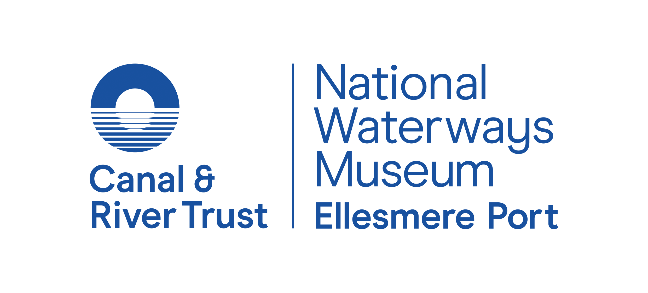 Easter Boat Gathering Boat Entry Form7 – 10 April 2023Please use Block CapitalsPLEASE RETURN YOUR COMPLETED FORM TO: nationalwaterwaysmuseum@canalrivertrust.org.ukPlease note, we are unable to reserve moorings – if you are delayed in arriving, you may not be guaranteed a space within the museum. If you would like to stay longer after the event, please let the museum know. Your details will only be used in connection with the event.NAME:NAME:NAME:ADDRESS:ADDRESS:ADDRESS:POSTCODE:POSTCODE:POSTCODE:EMAIL:EMAIL:EMAIL:PHONE:PHONE:I am happy for the museum team to contact me on the day.I am happy for the museum team to contact me on the day.I am happy for the museum team to contact me on the day.BOAT NAME:BOAT NAME:BOAT NAME:BW INDEX:BW INDEX:LENGTH:LENGTH:LENGTH:DRAUGHT:DRAUGHT:CREW NUMBERS:CREW NUMBERS:CREW NUMBERS:CREW NUMBERS:CREW NUMBERS:CREW NUMBERS:CREW NUMBERS:CREW NUMBERS:GUEST NUMBERS:GUEST NUMBERS:GUEST NUMBERS:GUEST NUMBERS:GUEST NUMBERS:PETS (NUMBER & TYPE):PETS (NUMBER & TYPE):PETS (NUMBER & TYPE):PETS (NUMBER & TYPE):PETS (NUMBER & TYPE):PETS (NUMBER & TYPE):PETS (NUMBER & TYPE):PETS (NUMBER & TYPE):Please tick:Please tick:Please tick:Please tick:Please tick:Please tick:Please tick:Please tick:Please tick:Please tick:Please tick:Please tick:Please tick:NARROWBOATNARROWBOATHISTORIC NARROWBOATHISTORIC NARROWBOATHISTORIC NARROWBOATHISTORIC WIDEBEAMHISTORIC WIDEBEAMHISTORIC WIDEBEAMSTEELSTEELCOMPOSITECOMPOSITECOMPOSITEWOODWOODWOODANTICIPATED ARRIVALANTICIPATED ARRIVALANTICIPATED ARRIVALANTICIPATED ARRIVALANTICIPATED ARRIVALANTICIPATED ARRIVALANTICIPATED ARRIVALANTICIPATED ARRIVALANTICIPATED ARRIVALANTICIPATED ARRIVALANTICIPATED ARRIVALANTICIPATED ARRIVALANTICIPATED ARRIVALDATE:DATE:DATE:DATE:DATE:TIME:TIME:TIME:TIME:TIME:VIA SHROPSHIRE UNIONVIA SHROPSHIRE UNIONVIA SHROPSHIRE UNIONVIA SHROPSHIRE UNIONVIA SHROPSHIRE UNIONVIA MANCHESTER SHIP CANALVIA MANCHESTER SHIP CANALVIA MANCHESTER SHIP CANALVIA MANCHESTER SHIP CANALVIA MANCHESTER SHIP CANALANTICIPATED DEPARTUREANTICIPATED DEPARTUREANTICIPATED DEPARTUREANTICIPATED DEPARTUREANTICIPATED DEPARTUREANTICIPATED DEPARTUREANTICIPATED DEPARTUREANTICIPATED DEPARTUREANTICIPATED DEPARTUREANTICIPATED DEPARTUREANTICIPATED DEPARTUREANTICIPATED DEPARTUREANTICIPATED DEPARTUREDATE:DATE:DATE:DATE:DATE:TIME:TIME:TIME:TIME:TIME:VIA SHROPSHIRE UNIONVIA SHROPSHIRE UNIONVIA SHROPSHIRE UNIONVIA SHROPSHIRE UNIONVIA SHROPSHIRE UNIONVIA MANCHESTER SHIP CANALVIA MANCHESTER SHIP CANALVIA MANCHESTER SHIP CANALVIA MANCHESTER SHIP CANALVIA MANCHESTER SHIP CANALHISTORIC CRAFT ONLY:HISTORIC CRAFT ONLY:HISTORIC CRAFT ONLY:HISTORIC CRAFT ONLY:HISTORIC CRAFT ONLY:HISTORIC CRAFT ONLY:HISTORIC CRAFT ONLY:HISTORIC CRAFT ONLY:HISTORIC CRAFT ONLY:HISTORIC CRAFT ONLY:HISTORIC CRAFT ONLY:HISTORIC CRAFT ONLY:HISTORIC CRAFT ONLY:Are you willing to open your boat to the visiting public or take part in any boating demonstrations?Are you willing to open your boat to the visiting public or take part in any boating demonstrations?Are you willing to open your boat to the visiting public or take part in any boating demonstrations?Are you willing to open your boat to the visiting public or take part in any boating demonstrations?Are you willing to open your boat to the visiting public or take part in any boating demonstrations?Are you willing to open your boat to the visiting public or take part in any boating demonstrations?Are you willing to open your boat to the visiting public or take part in any boating demonstrations?Are you willing to open your boat to the visiting public or take part in any boating demonstrations?Are you willing to open your boat to the visiting public or take part in any boating demonstrations?Are you willing to open your boat to the visiting public or take part in any boating demonstrations?Are you willing to open your boat to the visiting public or take part in any boating demonstrations?Are you willing to open your boat to the visiting public or take part in any boating demonstrations?Are you willing to open your boat to the visiting public or take part in any boating demonstrations?YESYESYESYESYESYESNONONONONONONONOTES:BRIEF HISTORY OF YOUR BOAT (to be included in a leaflet for the public)BRIEF HISTORY OF YOUR BOAT (to be included in a leaflet for the public)BRIEF HISTORY OF YOUR BOAT (to be included in a leaflet for the public)BRIEF HISTORY OF YOUR BOAT (to be included in a leaflet for the public)BRIEF HISTORY OF YOUR BOAT (to be included in a leaflet for the public)BRIEF HISTORY OF YOUR BOAT (to be included in a leaflet for the public)BRIEF HISTORY OF YOUR BOAT (to be included in a leaflet for the public)BRIEF HISTORY OF YOUR BOAT (to be included in a leaflet for the public)BRIEF HISTORY OF YOUR BOAT (to be included in a leaflet for the public)BRIEF HISTORY OF YOUR BOAT (to be included in a leaflet for the public)BRIEF HISTORY OF YOUR BOAT (to be included in a leaflet for the public)BRIEF HISTORY OF YOUR BOAT (to be included in a leaflet for the public)BRIEF HISTORY OF YOUR BOAT (to be included in a leaflet for the public)